Выставка рисунков «Английская буква в сюжете»Для учащихся 1-2 классовЦель и задачи конкурса:Обобщить и систематизировать знания детей по теме «Английский алфавит»;Формировать интерес к изучению английского языка;Развивать творческие способности учащихся;Развивать мышление, память,  воображение учащихся;Выя вить творческий потенциал учащихся;	В выставке  принимают участие учащиеся 1-2-х классов.Работа должна отображать букву английского алфавита, вписанную в какой-либо сюжет.  Работа должна быть выполнена самостоятельно учеником. Работа может быть выполнена на компьютере, при этом допускается использование любых компьютерных программ, либо вручную с использованием карандашей, фломастеров, красок, в виде аппликации, коллажа, рисунка и пр. Работы принимаются в электронном виде в формате *.jpg, *.jpeg или *.tif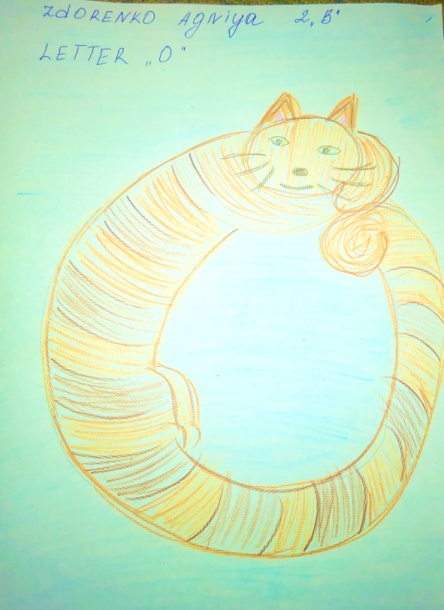 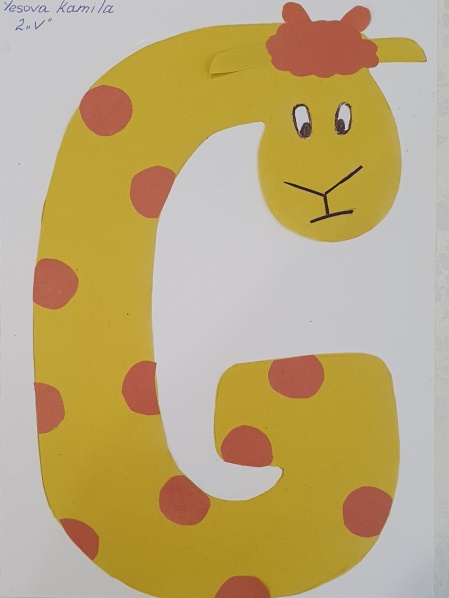 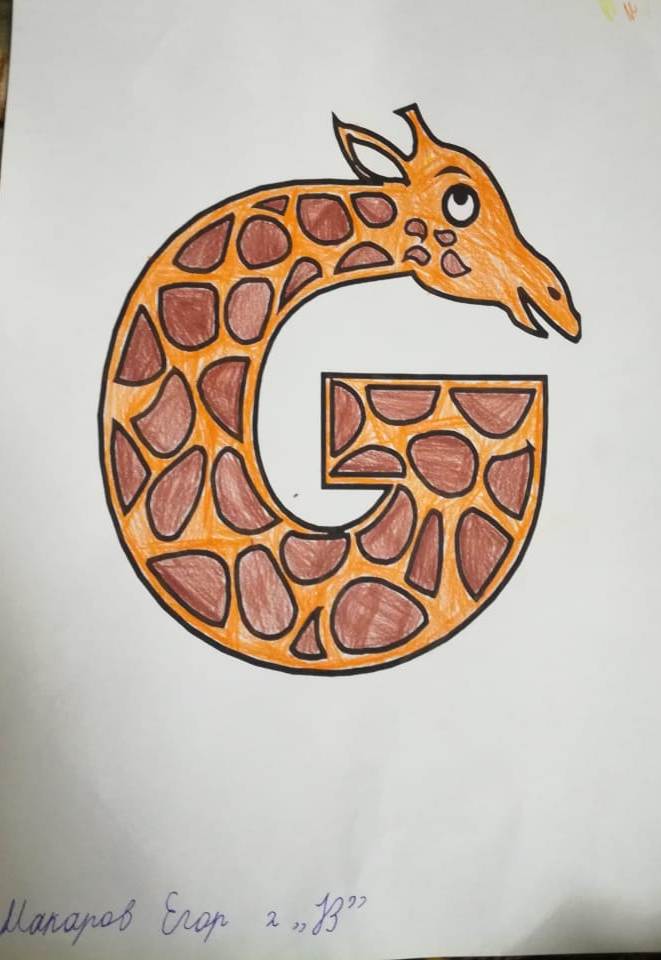 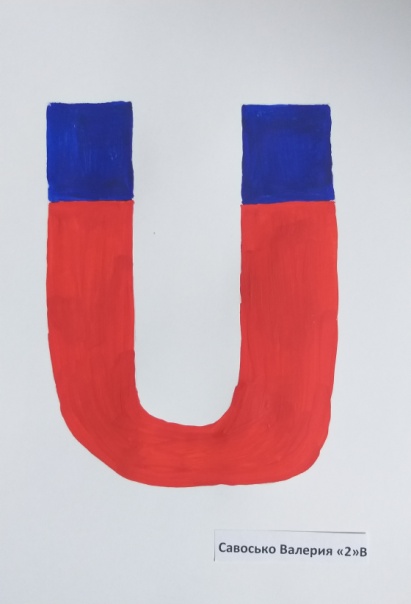 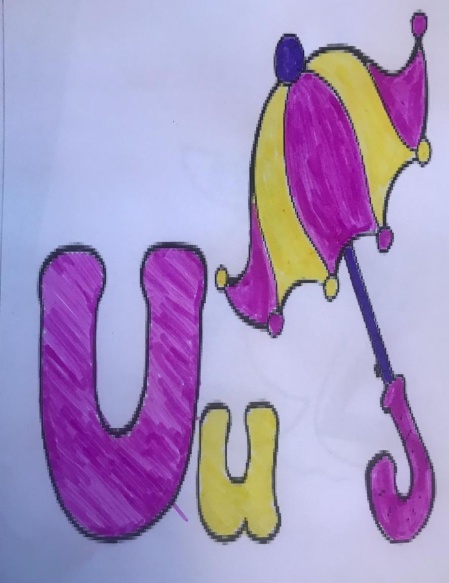 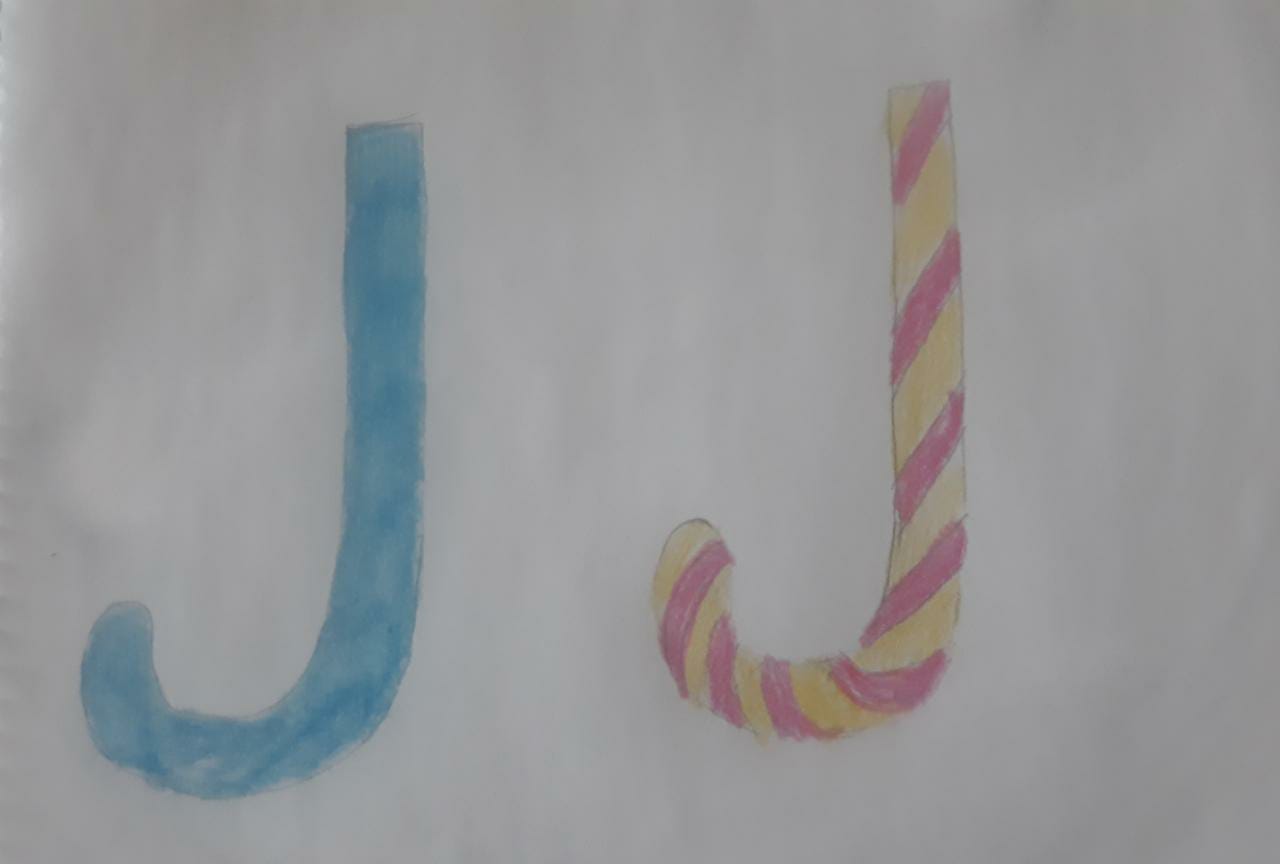 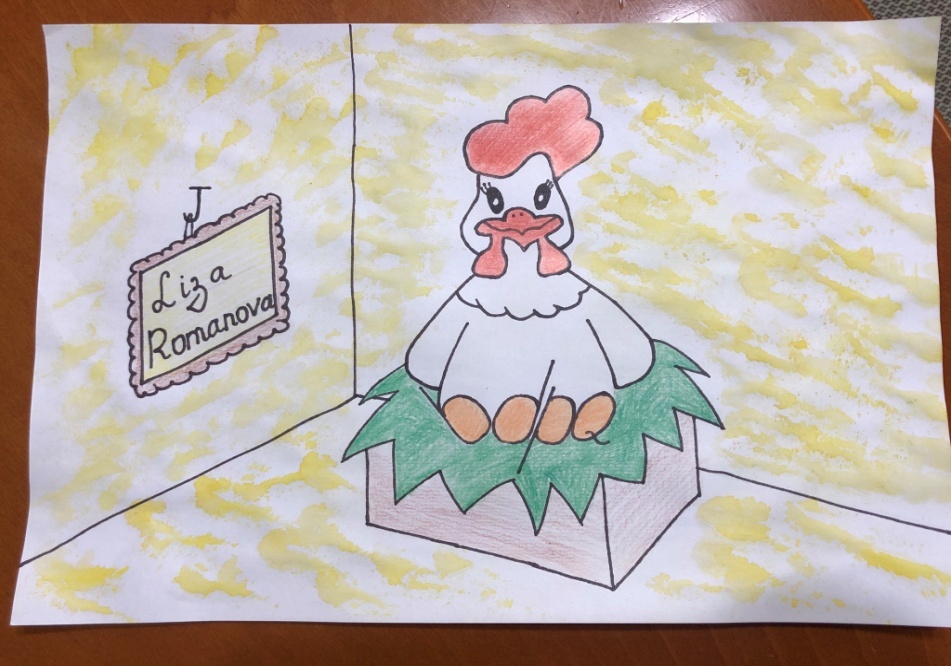 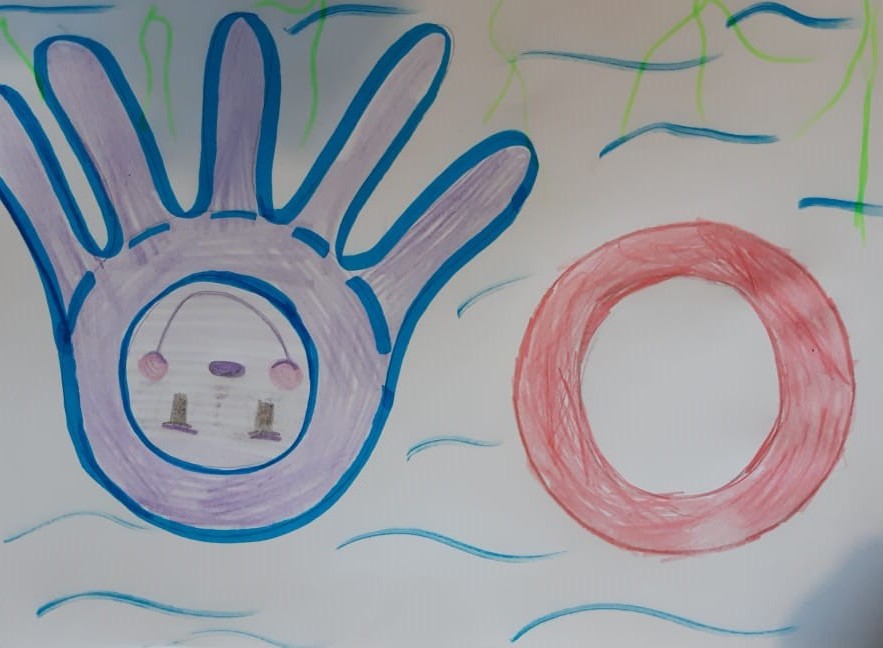 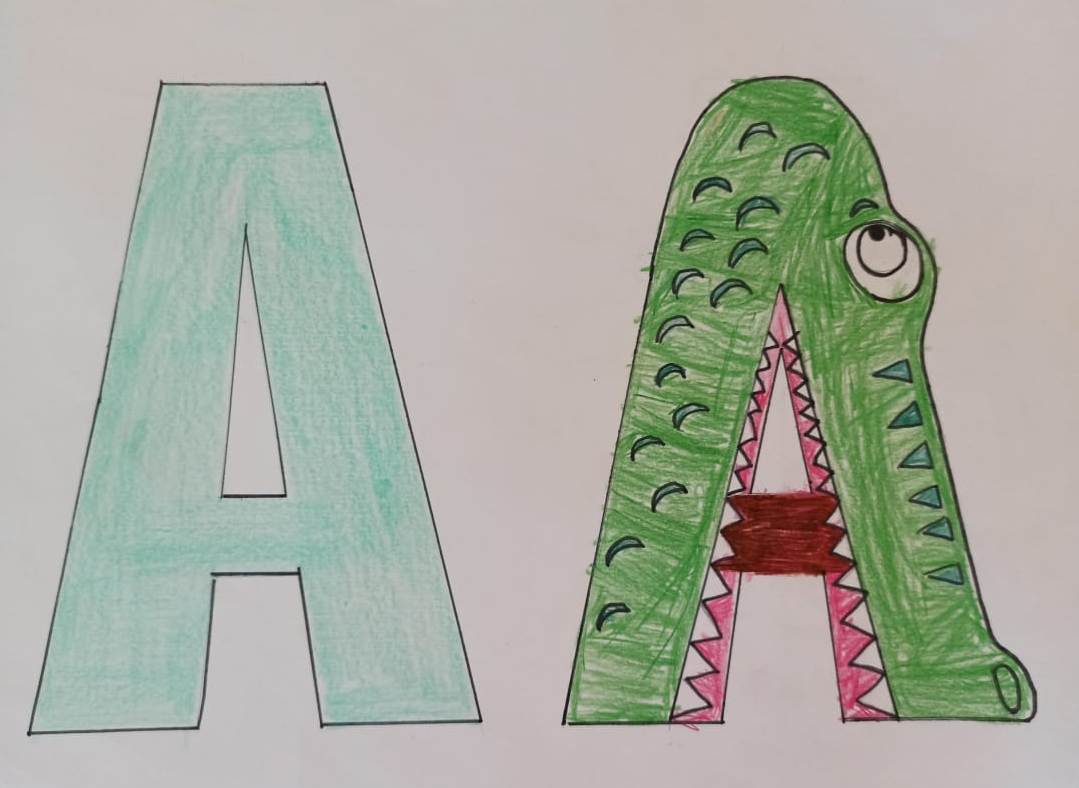 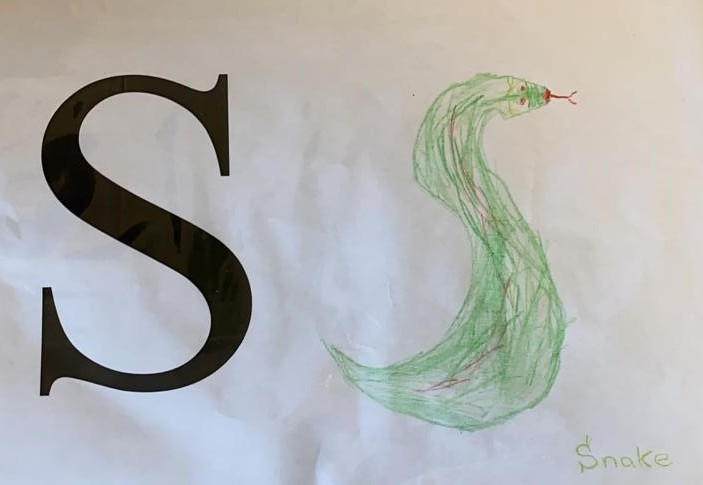 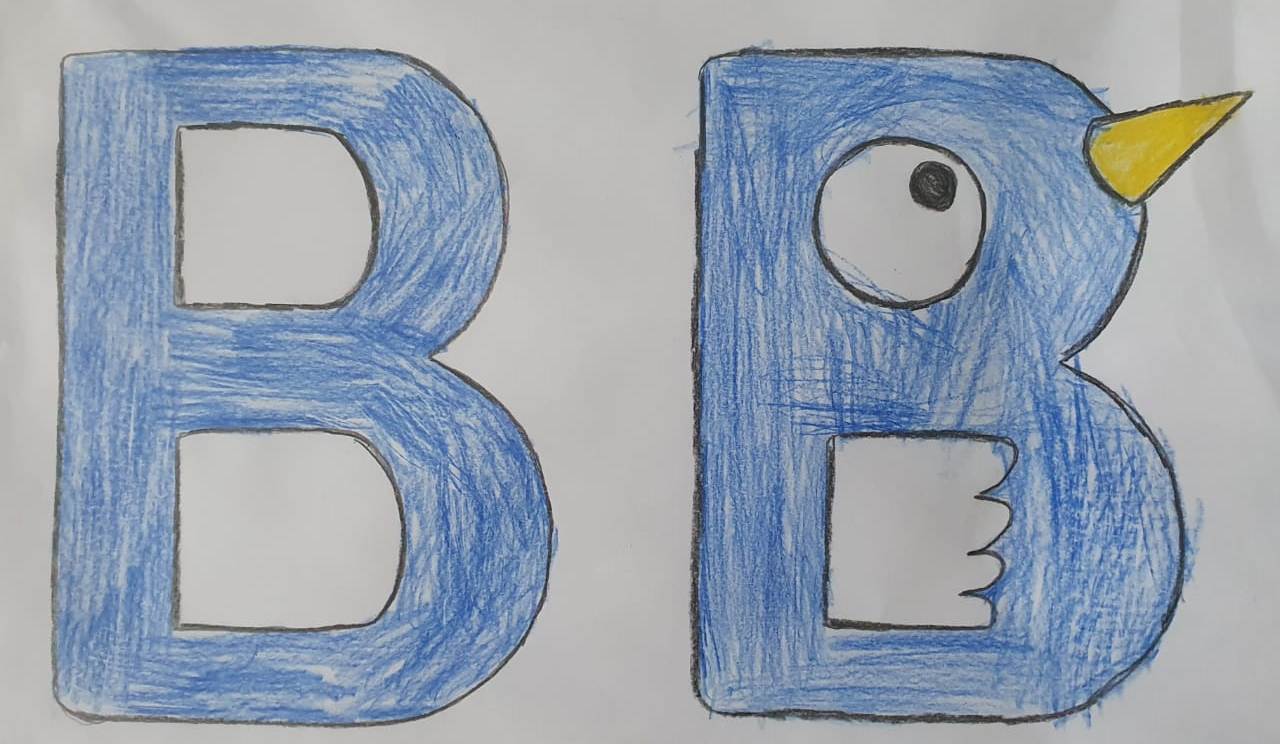 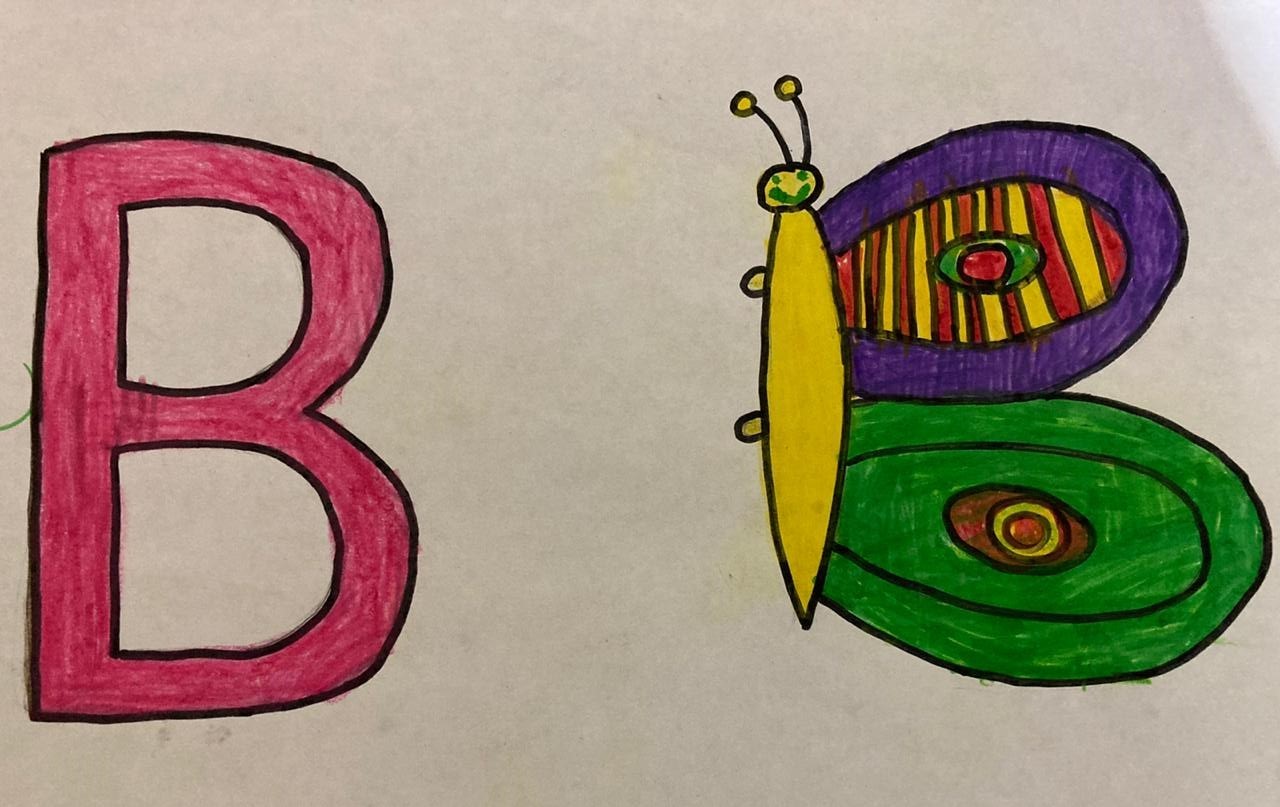 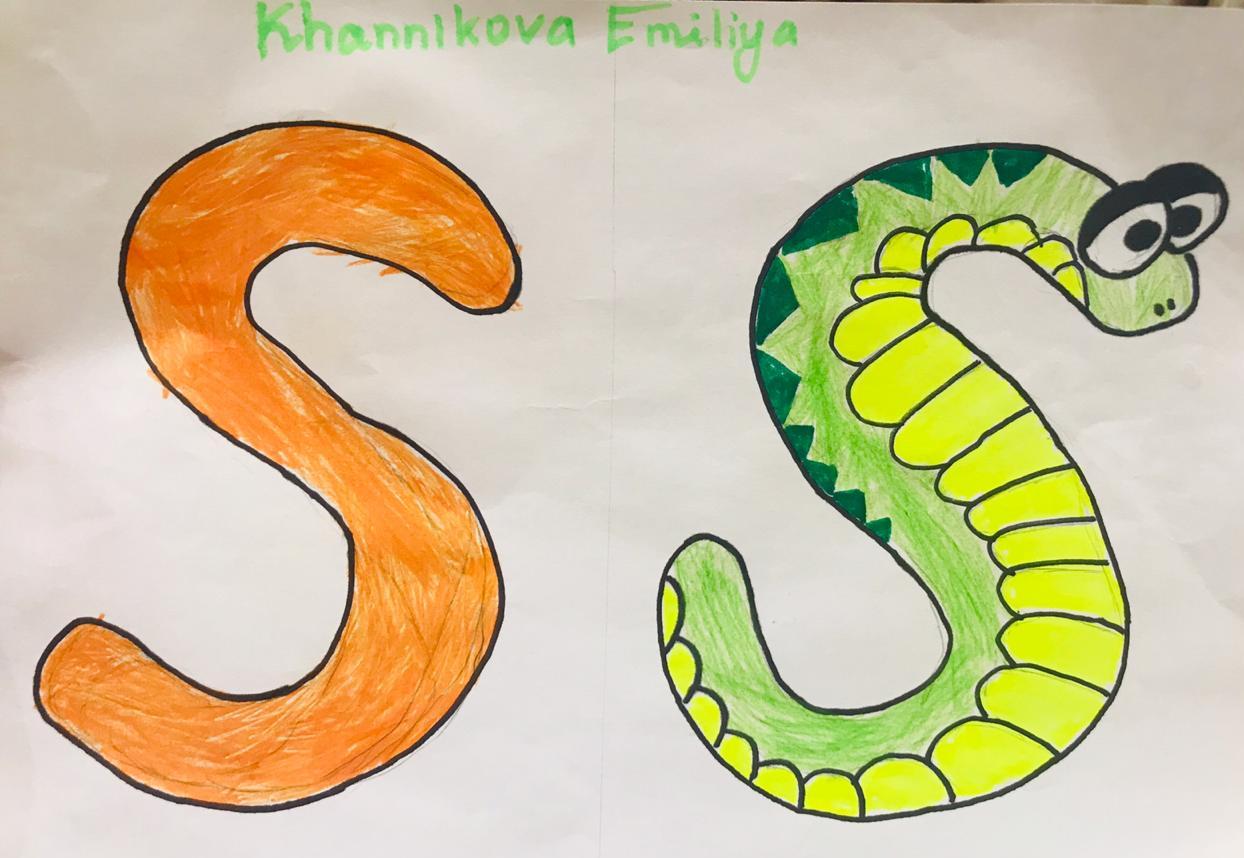 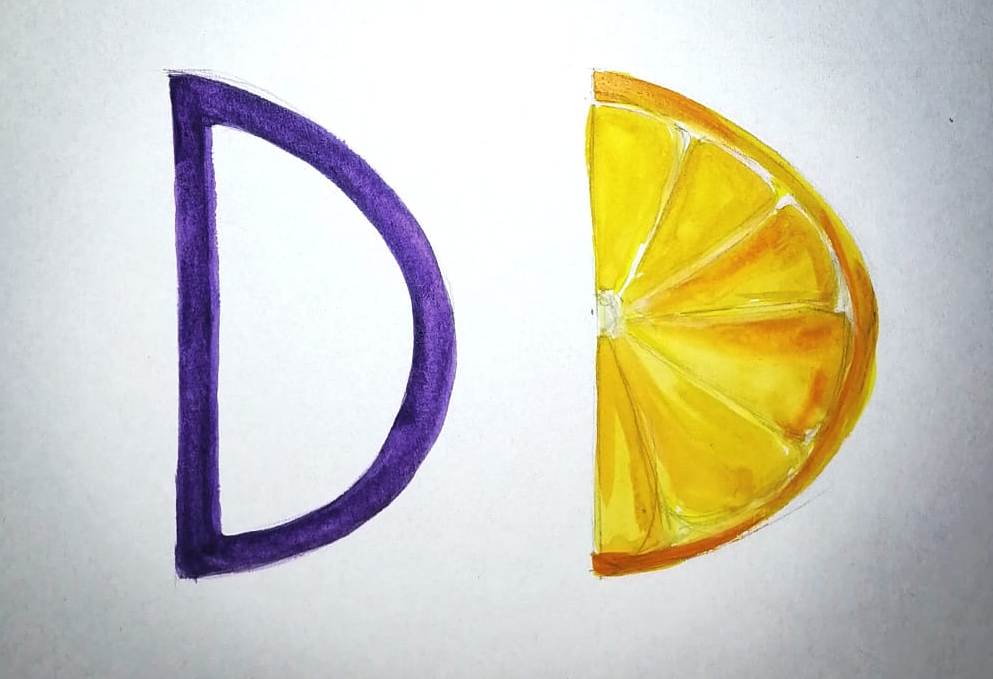 